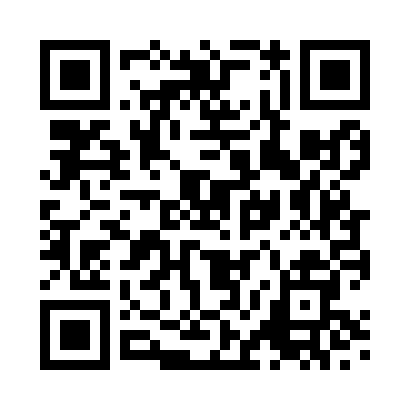 Prayer times for Stotfield, Aberdeenshire, UKMon 1 Jul 2024 - Wed 31 Jul 2024High Latitude Method: Angle Based RulePrayer Calculation Method: Islamic Society of North AmericaAsar Calculation Method: HanafiPrayer times provided by https://www.salahtimes.comDateDayFajrSunriseDhuhrAsrMaghribIsha1Mon2:484:181:177:0910:1611:462Tue2:484:191:177:0910:1511:463Wed2:494:201:187:0910:1411:464Thu2:494:211:187:0810:1311:455Fri2:504:231:187:0810:1311:456Sat2:514:241:187:0810:1211:457Sun2:514:251:187:0710:1111:448Mon2:524:261:187:0710:1011:449Tue2:534:281:187:0610:0911:4310Wed2:544:291:197:0610:0711:4311Thu2:554:311:197:0510:0611:4212Fri2:554:321:197:0510:0511:4213Sat2:564:341:197:0410:0411:4114Sun2:574:351:197:0410:0211:4015Mon2:584:371:197:0310:0111:4016Tue2:594:391:197:029:5911:3917Wed3:004:401:197:029:5811:3818Thu3:014:421:197:019:5611:3719Fri3:014:441:207:009:5411:3720Sat3:024:461:206:599:5311:3621Sun3:034:471:206:589:5111:3522Mon3:044:491:206:579:4911:3423Tue3:054:511:206:569:4711:3324Wed3:064:531:206:559:4511:3225Thu3:074:551:206:549:4311:3126Fri3:084:571:206:539:4111:3027Sat3:094:591:206:529:3911:2928Sun3:105:011:206:519:3711:2829Mon3:115:031:206:509:3511:2730Tue3:125:051:206:489:3311:2631Wed3:135:071:206:479:3111:25